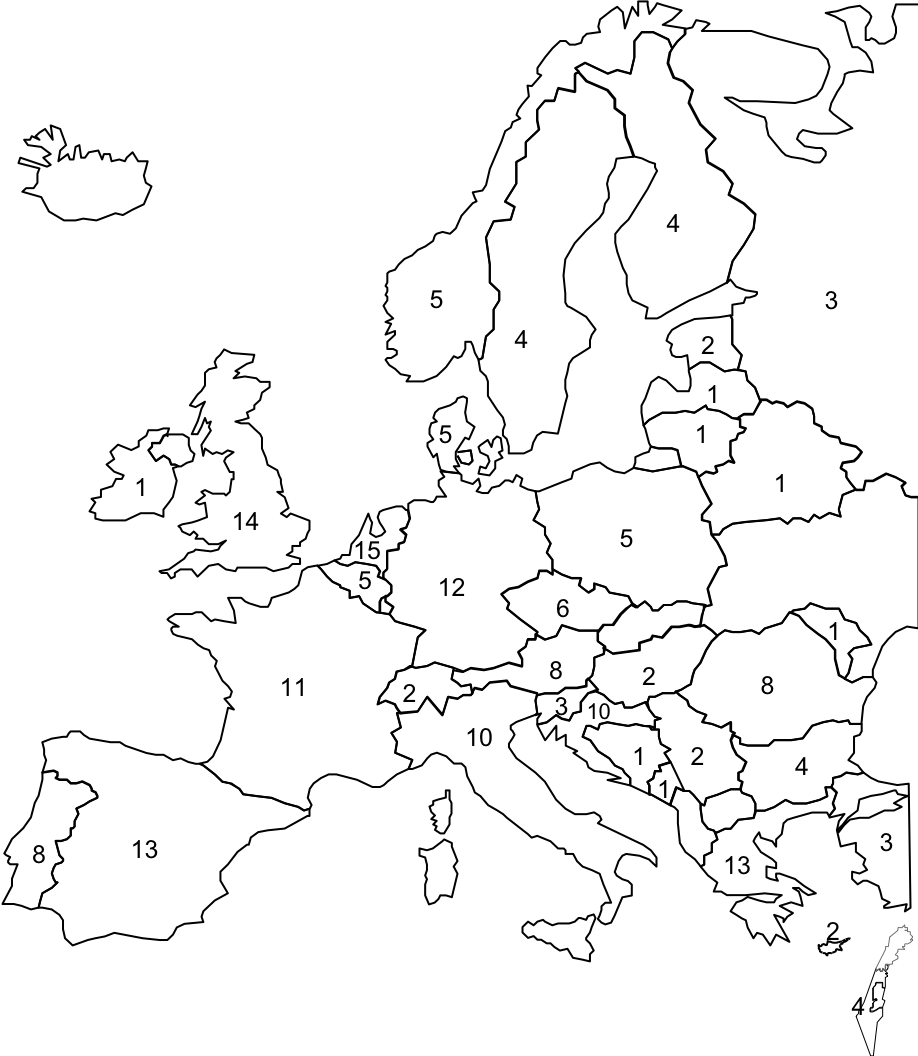 Supplementary figure 1. Distribution of respondents according to country 